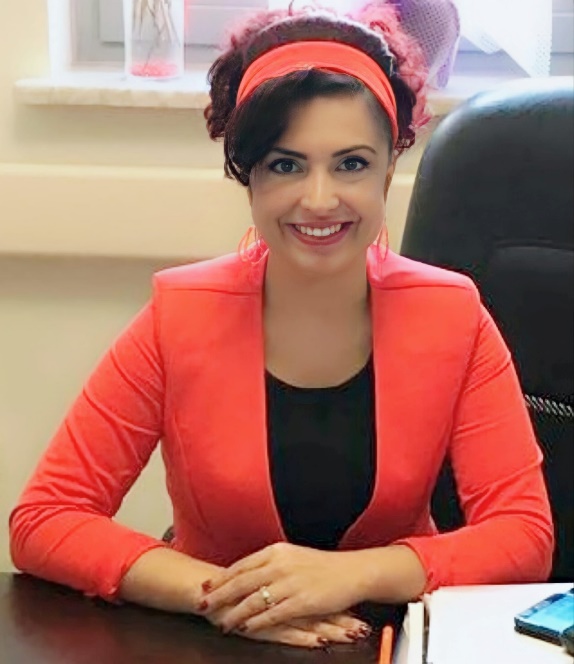 Doç. Dr. Yeliz DOĞAN MERİHSBÜ Hamidiye Hemşirelik Fak. Öğretim Üyesi / TÜSEB Öğr. Üyesi /  İnovatif Hemşirelik Derneği Başkanı2001 yılında mesleki çalışma yaşamına başlayan Yeliz DOĞAN MERİH, birçok alanda mesleğini icra ettikten sonra  2012 yılı itibari ile Zeynep Kamil Kadın ve Çocuk Hastalıkları EAH’nde Sağlık Bakım Hizmetleri Müdürü olarak görevlendirildi.  Yönetici hemşirelik sürecinin yanında 2018 yılından beri SBÜ Hamidiye Hemşirelik Fakültesi’nde öğretim üyesi olarak görev yapan Yeliz DOĞAN MERİH, sağlıkta inovasyon alanındaki gerçekleştirmiş olduğu başarılı çalışmalar nedeniyle 2020 yılında TÜSEB'de görevlendirildi. 2010 yılında Marmara Üniversitesi Sağlık Bilimleri Enstitüsü Doğum ve Kadın Hastalıkları Hemşireliği’nde “Doktora Programını” bitiren Merih, 2009 yılı “Yılın Hemşiresi Ödülü”nü, 2012 yılında “Hemşirelikte Yaratıcılık Ödülü”nü, 2015 yılında "Altın Steteskop Ödülü"nü ve 2019 yılında "Yılın En Başarılı Hemşirelik Hizmetleri Yöneticisi Ödülü"nü,  2020 yılında "Mesleğini Görünür Kılma Sürecinde Değişim Öncüsü Ödülü"nü ve Dr.Club Ödülleri'nde "Yılın Yenilikçi Sağlık Çalışanı" finalisti olmuş, 2021 yılında ASTOP Üstün Hizmet ve Başarı Beratı almaya hak kazanmıştır. İnovatif Hemşirelik Derneği Başkanı olan Yeliz DOĞAN MERİH, Hemşirelikte İnovasyon Akademisi'ni kurmuş, birçok inovasyon sempozyumu ve kongresine başkanlık yapmasının yanında inovasyon yarışmalarında jüri üyeliği, mentörlük yapmış, birçok kongre, sempozyum ve eğitimde panelist, eğitimci, mentör olarak yer almış, alanıyla ilgili birçok ulusal, uluslararası yayın yapmış, projede yer almış ve geliştirdiği 6 ürünle ile patent belgesi almıştır.